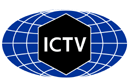 Part 1: TITLE, AUTHORS, APPROVALS, etcAuthor(s) and email address(es)Author(s) institutional address(es) (optional)Corresponding authorList the ICTV Study Group(s) that have seen this proposalICTV Study Group comments and response of proposerICTV Study Group votes on proposalAuthority to use the name of a living personSubmission datesICTV-EC comments and response of the proposerPart 2: NON-TAXONOMIC PROPOSALPart 3: TAXONOMIC PROPOSALName of accompanying Excel moduleAbstractText of proposalSupporting evidence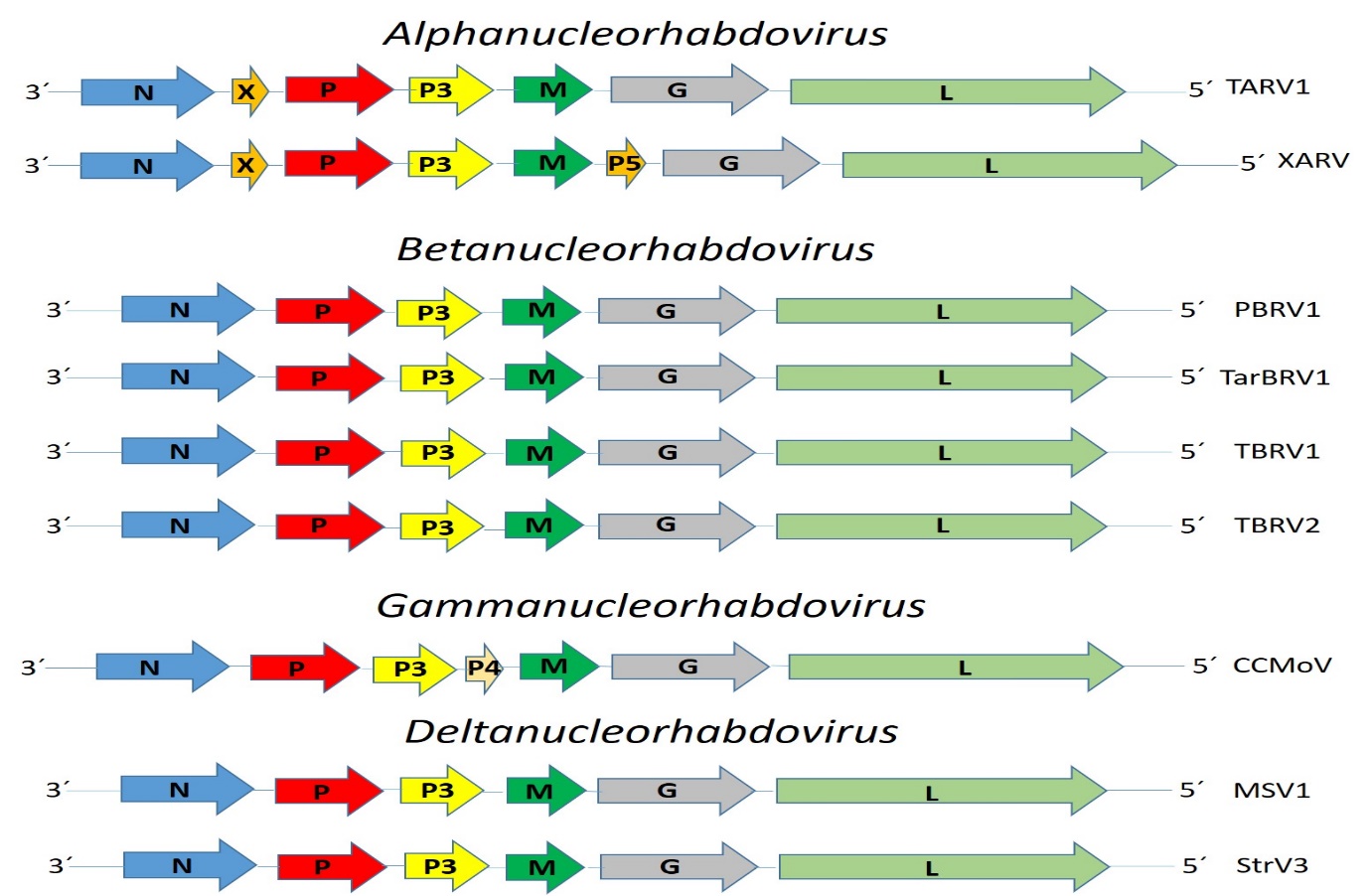 Figure 1. Genome graphs depicting architecture and gene products of proposed viruses to be included in species within genera Alphanucleorhabdovirus, Betanucleorhabdovirus. Gammanucleorhabdovirus and Deltanucleorhabdovirus Abbreviations: N: nucleoprotein; X; X protein; P: phosphoprotein; P3: putative cell-to-cell movement protein; P4; protein 4 M: matrix protein; G: glycoprotein; L: RNA-dependent RNA polymerase. Virus name abbreviations: cereal chlorotic mottle virus (CCMoV), Medicago sativa virus 1 (MSV1), Picris betanucleorhabdovirus 1 (PBRV1), strawberry virus 3 (StrV3), Taraxacum betanucleorhabdovirus 1 (TarBRV1), tomato alphanucleorhabdovirus 1 (TARV1), tomato betanucleorhabdovirus 1 (TBRV1), tomato betanucleorhabdovirus 2 (TBRV2) and Xinjiang alphanucleorhabdovirus (XARV).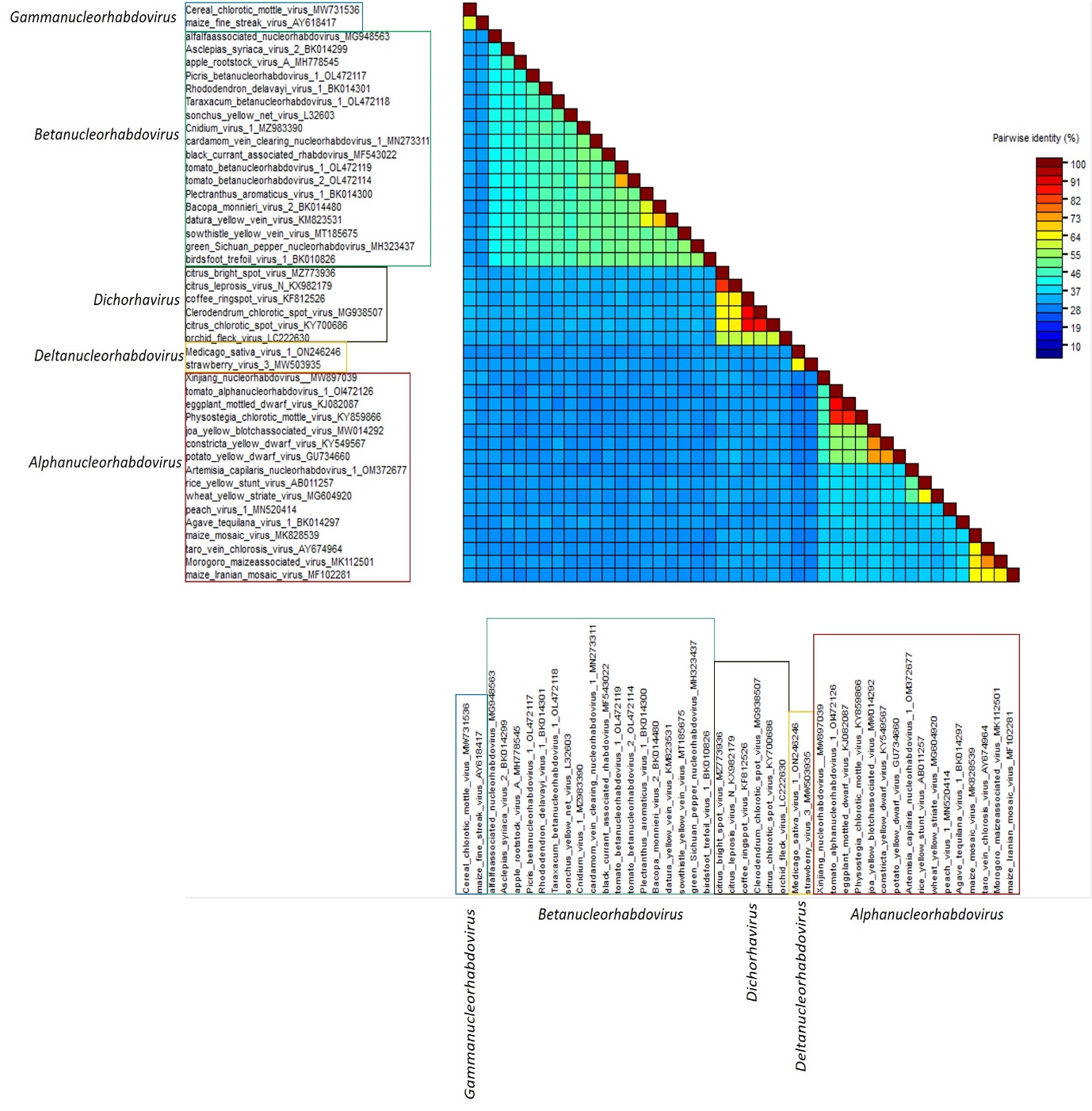 Figure 2.  Pairwise identity matrix based on the coding complete nucleotide sequences of all alphanucleorhabdoviruses, betanucleorhabdoviruses, deltanucleorhabdoviruses, dichorhaviruses and gammanucleorhabdoviruses members. The matrix was generated using the SDT v1.2 software.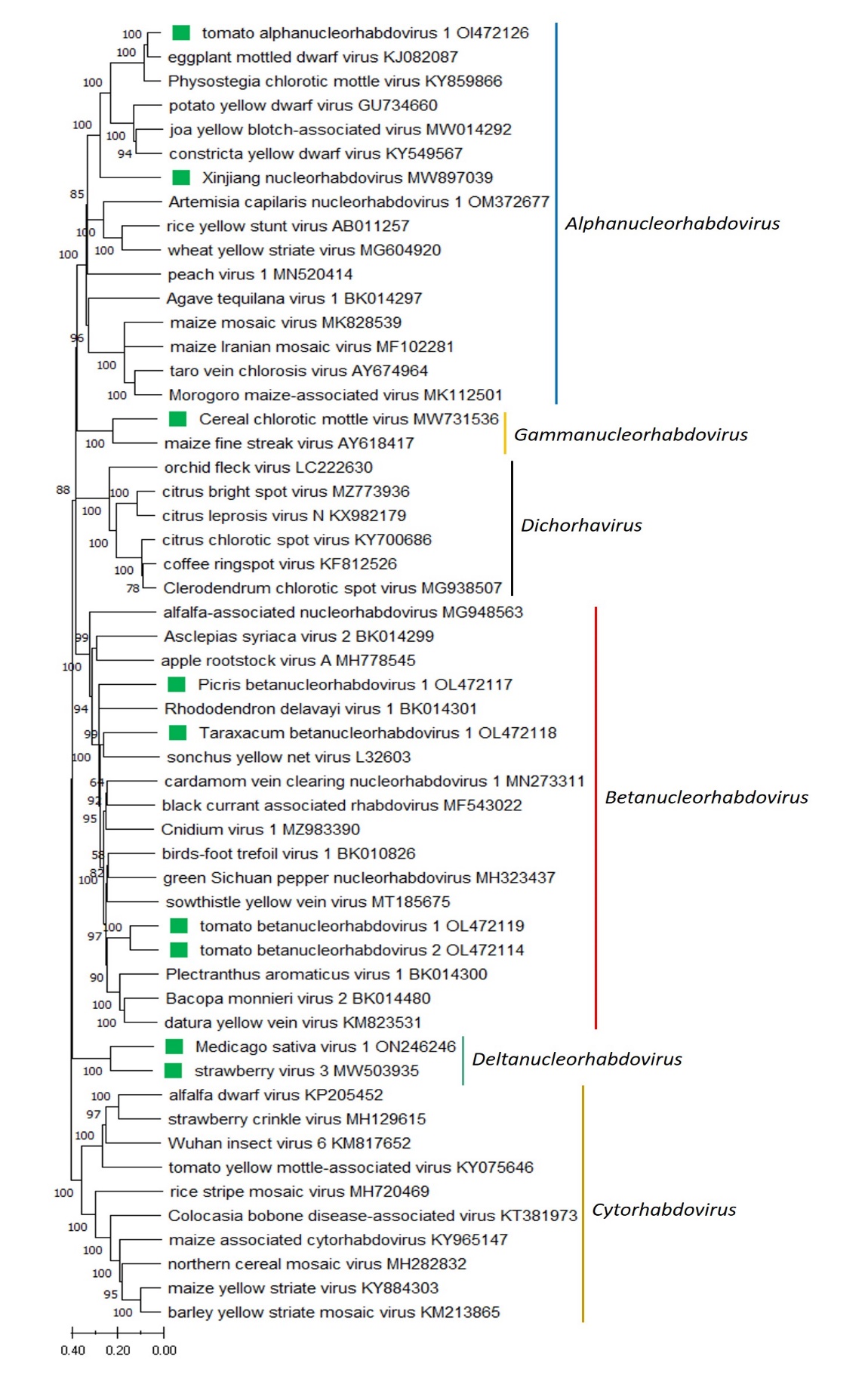 Figure 3. A Maximum Likelihood (ML) phylogenetic tree of plant-infecting rhabdovirus L polymerase protein sequences. Amino acid sequences were aligned using MUSCLE. The resulting alignment was used to generate a phylogenetic tree using MegaX with the best-fit model LG + G + I +F. Nine viruses potentially belonging to the new species are indicated with green squares. Numbers at the nodes indicate bootstrap support (1000 replicates).References[1] Rivarez M, Pecma A, Bacnik K, et al (2022). In-depth study of tomato and weed viromes reveals undiscovered plant virus diversity in an agroecosystem. Microbiome 11:60, PMID:36973750, doi: 10.1186/s40168-023-01500-6.[2] Chen Y, Sadiq S, Tian J, et al (2022). RNA viromes from terrestrial sites across China expand environmental viral diversity. Nat Microbiol 7:1312-1323. PMID:35902778, doi:10.1038/s41564-022-01180-2.[3] Alvarez-Quinto R, Lockhart B, Serrano J, Grinstead S, Mollov D (2022). Complete genome sequence of Cereal Chlorotic mottle virus from Morocco. Arch Virol 167:2347-2350. PMID:35834001, doi:10.1007/s00705-022-05527-2 [4] Li J, Shang Q, Liu Y, et al. (2022). Occurrence, Distribution, and Transmission of Alfalfa Viruses in             China. Viruses 14:1519. PMID35891498, doi:10.3390/v14071519[5] Medberry A, Srivastava A, Diaz-Lara A, et al (2022). A novel, divergent member of the Rhabdoviridae infects strawberry. Plant Dis. PMID:35857372, doi:10.1094/PDIS-05-22-1078-SCCode assigned:2023.017MShort title: Create one new genus, Deltanucleorhabdovirus, with two new species, and an additional seven new species in the subfamily Betarhabdovirinae (Mononegavirales: Rhabdoviridae)Short title: Create one new genus, Deltanucleorhabdovirus, with two new species, and an additional seven new species in the subfamily Betarhabdovirinae (Mononegavirales: Rhabdoviridae)Short title: Create one new genus, Deltanucleorhabdovirus, with two new species, and an additional seven new species in the subfamily Betarhabdovirinae (Mononegavirales: Rhabdoviridae)Bejerman N, Debat H, Dietzgen RG, Kondo H, Ramos-González P, Whitfield AE, Walker PJ, Freitas-Astúa Jbejerman.nicolas@inta.gob.ar;debat.hmberto@inta.gob.ar;r.dietzgen@uq.edu.au; hkondo@rib.okayama-u.ac.jp; plrg1970@gmail.com;awhitfi@ncsu.edu; peter.walker@uq.edu.au;juliana.astua@embrapa.brBejerman NICTV Rhabdoviridae Study GroupMinor corrections regarding the creation of the genus and the species.Study GroupNumber of membersNumber of membersNumber of membersStudy GroupVotes supportVotes againstNo voteICTV Rhabdoviridae Study Group1103Is any taxon name used here derived from that of a living person (Y/N)NTaxon namePerson from whom the name is derivedPermission attached (Y/N)N/AN/AN/ADate first submitted to SC ChairJune 23, 2023Date of this revision (if different to above)N/A2023.017M.N.v1.Betarhabdovirinae_1ng_7nsp.xlsxViruses classified in the family Rhabdoviridae infect vertebrates, invertebrates, and plants. Nine new plant-infecting rhabdoviruses were discovered recently and their complete or coding-complete genomes were determined. This proposal aims to classify taxonomically these nine viruses into nine new species in the existing genera Alphanucleorhabdovirus, Betanucleorhabdovirus, Gammanucleorhabdovirus and in the newly proposed genus Deltarhabdovirus.